INTERVENTO "IMPRENDIAMO" PER LA CREAZIONE DI START UP D'IMPRESAAllegato 7PIANO DI SPESA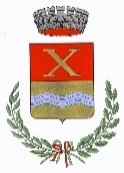 COMUNE DI DECIMOMANNUCITTA’ METROPOLITANA DI CAGLIARII° Settore – (Servizio Attività Produttive)Piazza Municipio 1 - 09033 – Decimomannu (CA)COMUNE DI DECIMOMANNUCITTA’ METROPOLITANA DI CAGLIARII° Settore – (Servizio Attività Produttive)Piazza Municipio 1 - 09033 – Decimomannu (CA)COMUNE DI DECIMOMANNUCITTA’ METROPOLITANA DI CAGLIARII° Settore – (Servizio Attività Produttive)Piazza Municipio 1 - 09033 – Decimomannu (CA)PAGINA1C.F.      80013450921P.IVA   01419800923C.F.      80013450921P.IVA   01419800923Tel. 0709667031 - 3486556900MAIL: dgarau@comune.decimomannu.ca.itPEC: protocollo@pec.comune.decimomannu.ca.itMAIL: dgarau@comune.decimomannu.ca.itPEC: protocollo@pec.comune.decimomannu.ca.itPreventivoData del PreventivoDescrizioneVoce di CostoCosto1€2€3€4€5€6€7€8€9€10€TOTALE€Luogo e data: 	_FirmaIl/la dichiarante 	_